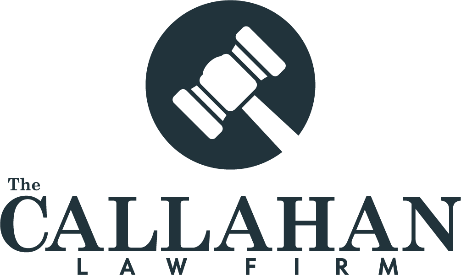 2022 Scholarship ApplicationApplicant InformationEducationYears Attended: ______________________________ Expected Graduation Date: _____________________________ReferencesPlease list two professional references.Disclaimer and SignatureI certify that my answers are true and complete to the best of my knowledge. Full Name:Date:LastFirstM.I.Address:Street AddressApartment/Unit #CityStateZIP CodePhone:EmailHigh School:Address:College you are planning to attend:Major/Area of Study:How did you find this scholarship?Full Name:Relationship:Company:Phone:Email:Full Name:Relationship:Company:Phone:Email:Signature:Date: